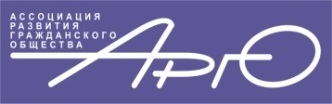 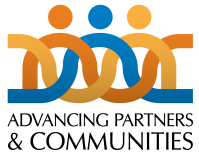 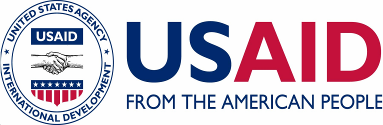 Дата выпуска:		25 июля 2016 годаСрок подачи вопросов:	до 17:00 ч стандартного алматинского времени 5 августа 2016 года Дата закрытия:		до 17:00 ч стандартного алматинского времени 19 августа 2016 года  Предмет:	ПРИГЛАШЕНИЕ К УЧАСТИЮ В КОНКУРСЕ КОНЦЕПЦИЙ – Отвечая  потребностям по вопросам планирования семьиАссоциация Pазвития Гражданского Oбщества (АРГО) приглашает некоммерческие организации (НКО), зарегистрированные в Казахстане, Кыргызской Республике, Туркменистане и Таджикистане, к предоставлению концепций в качестве первого этапа конкурса, направленного на удовлетворение потребностей по вопросам планирования семьи в Центральной Азии.  Отобранные концепции будут финансироваться через субконтракты, присуждаемые АРГО по результатам данного приглашения к участию в конкурсе. Средства для предоставления субконтрактов обеспечиваются посредством договора, заключенного между John Snow, Inc. (JSI) и АРГО. В свою очередь, средства, предоставляемые JSI, поступают из Офиса Азиатского Бюро USAID. Целью данного приглашения к участию в конкурсе является оптимальное использование опыта местных организаций в исследовании или предоставлении существенной информации по планированию семьи и/или услуг населению в своих странах. Настоящий документ описывает цель, процесс и критерии отбора, которые будут использоваться для принятия решений о финансировании для данного приглашения к участию в конкурсе. Просим полностью ознакомиться с Приглашением к участию в конкурсе концепций и обеспечить, чтобы документ затрагивал все пункты, перечисленные в данном объявлении о конкурсе. Организации, заинтересованные в участии в данном конкурсе, могут найти информацию о нем на сайте www.cso-central.asia с 25 июля 2016 года.  Документы с изложением концепции необходимо предоставить на русском языке до 17:00 часов алматинского времени 19 августа 2016 года. Концепции, предоставленные после даты/времени закрытия, могут остаться нерассмотренными. Необходимо направить 1 (одну) электронную копию концепции на следующий электронный адрес: i.aliya@argonet.org. Приглашение к участию в конкурсе концепций состоит из настоящего объявления о конкурсе и следующего:Раздел A – Описание проекта Раздел Б – Инструкции к концепцииРаздел В – Право на участие и критерии отбора Приложение 1 – Образец сводного бюджета Приложение 2 – Примечания к бюджету По любым вопросам, связанным с данным приглашением к участию в конкурсе, обращайтесь по электронному адресу i.aliya@argonet.org до 17:00 часов алматинского времени 5 августа 2016 года. Перечень всех вопросов и ответов будет предоставлен всем заявителям путем размещения на веб-сайте: www.cso-central.asia до8 августа 2016 года. В случае возникновения проблем с доступом к информации о конкурсе, просим связаться с нами по адресу: Казахстан, 050057 г.Алматы, ул. Джандосова, 36, тел.: +7-727-2502787/88/89/90/91, эл.адрес: i.aliya@argonet.org.Для определения организаций на получение финансирования используется двухэтапный процесс. Первый шаг – это предоставление концепции от НКО, которая будет оцениваться техническим комитетом. Решения о финансировании могут быть приняты только на основании прохождения первого этапа. Второй шаг, если в этом возникнет необходимость, заключается в составлении отобранными организациями расширенной заявки. Решения о финансировании могут быть приняты только на основании настоящего приглашения к участию в конкурсе концепций. Все концепции, отвечающие предусмотренным требованиям и полученные до срока закрытия, будут рассмотрены техническим комитетом, который оценит концепции согласно указанным ниже критериям оценки. Комитет будет определять, принимать ли решения о финансировании на основании концепций (первый этап) или пригласить отобранные организации к составлению расширенной заявки (второй этап). Окончательные размеры субконтрактов будут утверждаться АРГО после консультации с JSI и USAID. НКО, приглашенные к предоставлению расширенной заявки, будут обеспечены руководством к подаче документов, включая установленную дату и время подачи заявки.Выпуск настоящего приглашения к участию в конкурсе или предоставление концепции или подача расширенной заявки не представляют собой обязательства по присуждению финансирования со стороны Правительства Соединенных Штатов Америки (Правительства США), JSI и/или АРГО, равно как и не обязывают Правительство США, JSI и/или АРГО оплачивать затраты, понесенные в процессе подготовки или подачи концепции и/или расширенной заявки. Правительство США, JSI и/или АРГО оставляют за собой право непредоставления финансирования любой из полученных концепций.   
Благодарим Вас за внимание к данной инициативе. Мы с нетерпением ждем участия в конкурсе Вашей организации. С уважением,Алия Иликпаева,Менеджер по грантам, АРГО Приглашение к участию в конкурсе концепций - Отвечая потребностям по вопросам планирования семьиСодержаниеРАЗДЕЛ A: ОПИСАНИЕ ПРОЕКТА	A1.  Предыстория	A2. Технические приоритеты	A.3 Размер финансирования и срок исполнения	 РАЗДЕЛ B:  ИНСТРУКЦИИ К КОНЦЕПЦИИ	Б1.  Руководство к концепции	Б2.  Требования к концепции	 РАЗДЕЛ В: ПРАВО НА УЧАСТИЕ И КРИТЕРИИ ОТБОРА	В1. Право на участие	В2. Процедура отбора	В3. Технические критерии оценки	Приложение 1: Образец сводного бюджета	Приложение 2: Примечания к бюджету	РАЗДЕЛ A: ОПИСАНИЕ ПРОЕКТАA1.  ПредысторияUSAID работал по вопросам планирования семьи/репродуктивного здоровья (ПС/РЗ) в Центральной Азии в период с конца 1990-х до начала 2010-х годов. В течение этого времени агентство проводило работу с правительствами и партнерами, направленную на улучшение качества оказания контрацептивных услуг, ведение социального маркетинга средств контрацепции, оказание поддержки расширенного контрацептивного выбора, а также содействие волюнтаризму и информированному выбору по вопросам планирования семьи.  При участии USAID и других доноров, количество которых неуклонно возрастает и которые сосредотачивают свои усилия в области ПС/РЗ и в других частях мира, предоставляется возможность оказания помощи местным НПО в определении национальных повесток дня по вопросам планирования семьи и рассмотрении таких потребностей в Центральной Азии, начиная с сельского до национального уровня.  В качестве таковой, USAID оказывает поддержку малых грантов, которые укрепят потенциал НПО к устойчивойадвокации, исследованию, коммуницированию и оказанию услуг по вопросам ПС/РЗ. A2. Технические приоритеты  В зависимости от наличия средств, АРГО с одобрения JSI предоставит финансирование НКО с целью оказания помощи в рассмотрении потребностей по вопросам планирования семьи в Центральной Азии. Существует 4 (четыре) приоритетных направления, которые будет рассматривать USAID для предоставления финансирования: Фокус оказания услугОказание поддержки организации, которая определила основанные на фактических данных проектные мероприятия по вопросам ПС/РЗ и нуждается в укреплении организационного и технического потенциала для реализации таких мероприятий.Оказание поддержки организации, которая достигла положительных результатов от мероприятий по ПС/РЗ и хотела бы расширить свои усилия с охватом общества в целом или соседних сообществ. Фокус пропагандирования/коммуникацииОсуществление деятельности, которая выдвигает вопросы ПС/РЗ на более значимые позиции в качестве важнейшего компонента Охраны Здоровья Матери и Ребенка, и, в частности, женщин со специфическими потребностями: молодых замужних женщин, у которых последствия для здоровья будут лучше, если они отложат рождение первого ребенка до возраста старше 20 лет; женщин, страдающих туберкулезом; мигрантов; работниц секс-индустрии; женщин, инфицированных ВИЧ/СПИД, и др. Восполнение пробелов в знаниях на местном уровнеВыполнение исследования на местном уровне для определения потребностей в оказании услуг, пробелов в политике и другой относящейся к этому информации, которая предоставляет руководителям на местном и национальном уровнях, крупному местному бизнесу или филантропам конструктивные фактические данные, с помощью которых можно усилить их поддержку по программам ПС/РЗ. Это может касаться всех женщин, женщин со специфическими потребностями или же быть связано с новыми методами контрацепции или недостаточно эффективно используемыми методами контрацепции. Фокус инновации и сотрудничестваРазвитие альянсов с различными секторами, заинтересованными в улучшении здоровья населения, с целью предоставления информации и оказания услуг в области ПС/РЗ с использованием инновационных или нетрадиционных методов, а также с помощью нетрадиционных средств.  Другие идеи, которые, на Ваш взгляд, будут представлять собой значимую услугу для Вашего сообщества, приветствуются и также будут рассмотрены.  USAID особенно заинтересован в поддержании устойчивого подхода: как можно будет продолжить результаты Вашей работы после прекращения финансирования Вашей деятельности со стороны USAID? A.3 Размер финансирования и срок исполненияВ зависимости от наличия средств, предполагается предоставление финансирования по двум категориям размера гранта: 1) $20 000 - $40 000; и 2) $40 001 - $200 000. Срок исполнения проекта по каждому гранту может варьировать, но не должен превышать 12 месяцев.Заявители должны предоставить сводный бюджет, предусмотренный для предлагаемой концепции. Бюджетная заявка должна быть основана на операционных возможностях организации и ее потенциале освоения средств. РАЗДЕЛ Б: ИНСТРУКЦИИ К КОНЦЕПЦИИБ1. Руководство к концепцииПросим заявителей полностью ознакомиться с приглашением к участию в конкурсе и обеспечить, чтобы концепция затрагивала все пункты, перечисленные в инструкции к концепции, и соответствовала квалификационным критериям. Все концепции необходимо предоставить до 17:00 часов алматинского стандартного времени 19 августа 2016 года. Концепции, предоставленные после даты и времени закрытия, могут остаться нерассмотренными. Каждая НКО может подать не более одной концепции. Концепция должна иметь сопроводительное письмо на официальном бланке организации. Направьте полный пакет концептуальной документации до наступления окончательного срока подачи на электронный адрес: i.aliya@argonet.org.Для определения организаций на получение финансирования будет использован двухэтапный процесс. Первый шаг – это предоставление концепции от НКО, которая будет оцениваться техническим комитетом. Решения о финансировании могут быть приняты только на основании прохождения первого этапа. Второй шаг, если в этом возникнет необходимость, заключается в составлении отобранными организациями расширенной заявки. Все концепции, отвечающие предусмотренным требованиям и полученные до срока их подачи, будут рассмотрены техническим комитетом, который оценит концепции согласно указанным ниже критериям. Комитет будет определять, принимать ли решения о финансировании на основании концепций (первый этап) или пригласить отобранные организации к составлению расширенной заявки (второй этап). Окончательные размеры финансирования будут утверждаться АРГО после консультации с USAID. НКО, приглашенные к подаче расширенной заявки, будут обеспечены руководством к предоставлению документов, включая установленную дату и время подачи заявки.Все заявители получат письменные уведомления о том, рекомендована ли их концепция к получению финансирования. Получение концепции или расширенной заявки не представляют собой обязательства по присуждению финансирования со стороны Правительства Соединенных Штатов Америки (Правительства США), JSI и/или АРГО, равно как и не обязывают Правительство США, JSI и/или АРГО оплачивать затраты, понесенные в процессе подготовки или подачи концепции и/или расширенной заявки. Правительство США, JSI и/или АРГО оставляют за собой право непредоставления финансирования любой из полученных концепций.   Б2. Требования к концепцииОбъем концепции не должен превышать 7 страниц. Следующее НЕ включается в лимит 7 страниц: содержание, список сокращений или приложения (т.е. Бюджетные Документы). Все  документы необходимо предоставить на листах стандартного формата (8 ½ x 11”) с полями в 1” с использованием шрифта Times New Roman 12-го размера, за исключением шрифта в таблицах и в разделе о бюджете, где его размер может быть меньше, но должен легко читаться (минимальный размер шрифта 10). Концепция должна быть составлена на русском языке. Включите только ту информацию, которая необходима для обеспечения четкого понимания технического и организационного потенциала организации, а также предлагаемый план для реализации проекта. Указание деталей в большем объеме, чем это необходимо, так же как и недостаточное указание деталей проекта могут привести к недостаточно ясному изложению  концепции. Предположите, что читатель не знаком с конкретным контекстом, в котором будет выполняться проект. По возможности сведите к минимуму или избегайте использования жаргонных слов и сокращений. При использовании сокращений или аббревиатур включите отдельную страницу с разъяснением терминов. Титульный лист (1 страница)Укажите наименование организации, предоставляющей концептуальный документ, название проекта, местонахождение, предполагаемые даты проекта (напр., с 1 сентября 2016г. по 31 марта 2017г.), запрашиваемую сумму в местной валюте, ФИО, адрес нахождения офиса, телефон, факс, электронный адрес основного лица, ответственного за концептуальный документ, и одного замещающего лица.Описание Заявителя (1 страница)Включите краткое описание миссии, регионального присутствия и ключевых направлений деятельности всей организации в целом. Опишите прошлый опыт работы организации по реализации аналогичных видов программ, включая рассмотрение потребностей по вопросам планирования семьи на национальном и местном уровнях. Включите описание любого опыта по планированию семьи внутри организации, если таковой имеется.Основное предложение (5 страниц)Ситуационный анализСитуационный анализ должен представлять собой обоснованную аналитическую основу для предлагаемых подходов, стратегий и мероприятий, включая понимание культурных, демографических и социально-экономических факторов, связанных с использованием вопросов планирования семьи при постановке проекта.  Программный подход и причинно-следственная основа Предполагаемые заинтересованные лица: Определите предполагаемых бенефициаров проекта, и каким образом изменится их положение в результате реализации предложенного проекта.  б.   Рассматриваемые проблемы: Опишите и, по мере возможности, определите условия в количественном выражении, которые будут рассмотрены в проекте, и как эти вопросы различаются в отношении мужчин и женщин. в.    Технические мероприятия и деятельность по проекту: Объясните, как, каким образом, и кто будет осуществлять проект.  Сводный бюджет (1 страница – см. Приложение 1)Включите общий бюджет, используя следующие категории затрат (с исключением любых неприменимых категорий): расходы по персоналу, налоги/льготы для персонала, расходы на консультантов, командировочные расходы, расходные материалы и оборудование, прочие прямые затраты и затраты по программе. Категория «Накладные или косвенные расходы» может использоваться только в случае, если у организации есть Соглашение о договорной ставке непрямых расходов (NICRA) от федерального агентства США или ставка непрямых расходов, рассчитываемая и заверенная общепризнанной бухгалтерской фирмой. В противном случае, просим включить все накладные расходы (доля аренды, стоимость коммунальных услуг, административные расходы и др.) в другие категории. Начисление прибыли или платы не представляется возможным.   РАЗДЕЛ В: ПРАВО НА УЧАСТИЕ И КРИТЕРИИ ОТБОРАВ1. Право на участиеАРГО запрашивает концепции у НКО, зарегистрированных в Казахстане, Кыргызской Республике, Туркменистане и Таджикистане. Все Заявители должны быть официально признанными юридическими лицами. Для того чтобы концепция  была рассмотрена по настоящему приглашению к участию в конкурсе, организация должна обладать достаточными средствами финансового контроля.  В2. Процесс отбораКонцепции пройдут предварительное рассмотрение персоналом АРГО на предмет их полноты и соответствия требованиям. Неполные концепции, признанные не соответствующими приглашению к участию в конкурсе и предоставленные после установленного срока, могут остаться нерассмотренными для присуждения гранта. Концепции, признанные полными будут далее рассмотрены на соответствие критериям отбора, указанным в Разделе В3.Для определения организаций на получение финансирования используется двухэтапный процесс. Первый шаг – это предоставление концепции, которая будет оцениваться техническим комитетом. Решения о финансировании могут быть приняты только на основании прохождения первого этапа. Второй шаг, если в этом возникнет необходимость, заключается в составлении отобранными организациями расширенной заявки.В3. Технические критерии оценкиКонцепции будут оцениваться на соответствие следующим критериям:Техническое качество концепции(60 баллов):Четкое определение потребностей в области планирования семьи и того, как заявитель намеревается их рассматривать.Способность кратко описать предлагаемую деятельность на основании требований, обозначенных в настоящем документе.Уровень включения основанных на фактических данных мероприятий, инноваций, а также учет гендерных вопросов.Потенциал устойчивости результатов проекта в краткосрочной и долгосрочной перспективе. Организационный потенциал и прошлый опыт работы (15 баллов): Потенциал для выполнения предлагаемой деятельности, демонстрируемый доказательствами удовлетворительной реализации разумно сопоставимых программ в Центральной Азии. Персонал с опытом работы по вопросам оказания услуг, предоставления информации и рассмотрения потребностей в проведении исследований. Экономическая эффективность (15 баллов)Затраты, являющиеся обоснованными для предлагаемой деятельности и в местном экономическом контексте. Развитие альянсов (10 баллов)Деятельность активно направлена на создание и развитие альянсов, которые рассматривают потребности по вопросам планирования семьи, относящиеся к обслуживаемому населению. Приложение 1: Образец сводного бюджетаНАИМЕНОВАНИЕ ОРГАНИЗАЦИИСводный бюджетПриложение 2: Примечания к бюджетуНАИМЕНОВАНИЕ ОРГАНИЗАЦИИПримечания к бюджетуРасходы по персоналуЗаработная плата должна обозначаться в соответствии с установленной политикой по персоналу организации и любым местным трудовым законодательством. Для того, чтобы считаться достаточными, политики должны быть составлены в письменном виде, быть применимыми ко всем работникам организации, подлежать рассмотрению и утверждению на достаточно высоком организационном уровне для обеспечения их единого исполнения и вести к возникновению затрат, являющихся обоснованными и допустимыми в соответствии с применимыми принципами определения затрат.  Налоги/льготы для персоналаВсе налоги, надбавки и льготы, предоставляемые в рамках вознаграждения персонала, т.е. свыше ставки заработной платы, должны быть указаны и описаны в настоящем разделе. Льготы для персонала – При учете в качестве отдельной статьи затрат дополнительные льготы должны быть основаны на аудированной ставке дополнительной льготы Заявителя или исторических данных об издержках в соответствии с местным законодательством. Расходы на консультантовНеобходимо указать прямых консультантов, нанимаемых в рамках данного проекта. Суточные ставки и запланированное количество дней работы консультантов должны быть указаны наряду с кратким описанием вида работ, который выполнит консультант для поддержки целей и задач проекта.Поездки и транспортировка 	Изложение должно отражать количество предполагаемых поездок для всего персонала и ориентировочную стоимость за единицу по каждой поездке, в частности, начальный пункт и пункт назначения для каждой предполагаемой поездки, ее продолжительность и число отправляющихся в поездку лиц. Суточные, если производится их выплата, должны соответствовать установленным политикам организации о командировках и правилам USAID о совершении поездок. Оборудование Расходное оборудование может предусматриваться в бюджете под этой категорией, однако оборудование длительного пользования не будет финансироваться. (ПРИМЕЧАНИЕ: Оборудование длительного пользования определяется как реальная личная собственность, срок полезной службы которой превышает один год, и стоимость приобретения которых составляет 5 000 долларов США и более для каждого типа оборудования). Прочие прямые затратыВсе затраты в этой категории должны быть конкретно описаны подробным образом. Примерами прочих прямых затрат являются расходы на связь, издержки по печати, почтовые расходы, расходы на материалы и др.Затраты по программе Все затраты в этой категории должны быть конкретно описаны подробным образом.  Ставки непрямых расходовСредства здесь должны предусматриваться бюджетом, только если Заявитель имеет в настоящее время одобренное Соглашение о договорной ставке непрямых расходов (NICRA). Если такого Соглашения нет, Заявители могут включить расчет Ставки Непрямых Расходов, который был заверен общепризнанной бухгалтерской фирмой. Укажите утвержденную(ые) ставку(и) непрямых расходов и базу исчисления, к которой применяется(ются) ставка(и). Статья расходовВсего1РАСХОДЫ ПО ПЕРСОНАЛУ/02НАЛОГИ/ЛЬГОТЫ ДЛЯ ПЕРСОНАЛА03РАСХОДЫ НА КОНСУЛЬТАНТОВ04РАСХОДЫ НА ПОЕЗДКИ05ОБОРУДОВАНИЕ 06ПРОЧИЕ ПРЯМЫЕ ЗАТРАТЫ07ПРОГРАММНЫЕ РАСХОДЫ08НЕПРЯМЫЕ РАСХОДЫ0ИТОГО РАСХОДОВ0